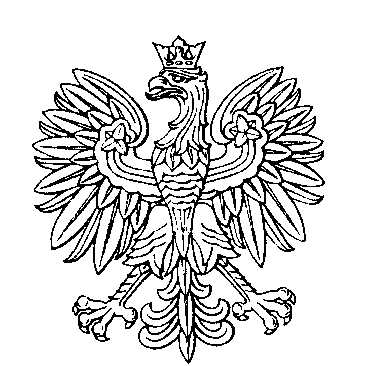 OBWODOWA KOMISJA WYBORCZA NR 1w mieście ŁęknicaSKŁAD KOMISJI:Przewodniczący	Sylwia Helena MałeckaZastępca Przewodniczącego	Stanisław MazurenkoCZŁONKOWIE: